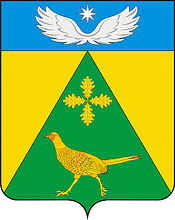 АДМИНИСТРАЦИЯ  НОВОПАШКОВСКОГО  СЕЛЬСКОГО  ПОСЕЛЕНИЯ КРЫЛОВСКОГО РАЙОНА  РАСПОРЯЖЕНИЕ           от 14.09.2022                                                                                № 73-рст-ца НовопашковскаяО  продления срока нахождения в кадровом резерве  кандидатов для замещения вакантных должностей муниципальной службы в администрации Новопашковского сельского поселения Крыловского района          В соответствии с  п.22 главы 2  Положения о кадровом резерве для замещения вакантных должностей муниципальной службы в администрации Новопашковского сельского поселения Крыловского района:	1.Пузюриной Ирине Васильевне-эксперта администрации продлить срок  нахождения в кадровом резерве на 1 год  для замещения вакантных должностей муниципальной службы в администрации Новопашковского сельского поселения  Крыловского района кандидата.         2. Контроль за выполнением настоящего распоряжения оставляю за собой.         3. Распоряжение вступает в силу со дня его подписания.  Глава Новопашковского сельского поселения Крыловского района                                                                             И.В. Корсун